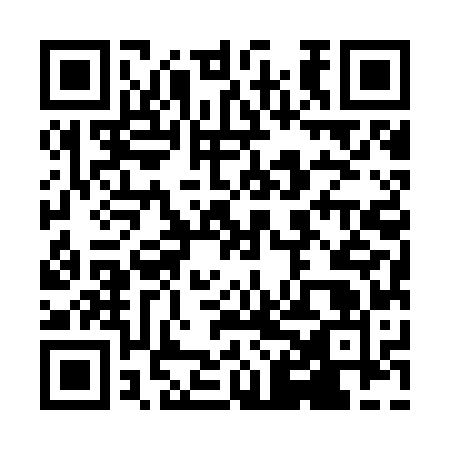 Ramadan times for Acha Pir, PakistanMon 11 Mar 2024 - Wed 10 Apr 2024High Latitude Method: Angle Based RulePrayer Calculation Method: University of Islamic SciencesAsar Calculation Method: ShafiPrayer times provided by https://www.salahtimes.comDateDayFajrSuhurSunriseDhuhrAsrIftarMaghribIsha11Mon5:255:256:4212:384:026:356:357:5212Tue5:235:236:4112:384:026:356:357:5313Wed5:225:226:4012:384:026:366:367:5414Thu5:215:216:3912:374:026:376:377:5415Fri5:205:206:3812:374:026:376:377:5516Sat5:195:196:3712:374:036:386:387:5517Sun5:185:186:3512:374:036:386:387:5618Mon5:175:176:3412:364:036:396:397:5719Tue5:155:156:3312:364:036:396:397:5720Wed5:145:146:3212:364:036:406:407:5821Thu5:135:136:3112:354:036:406:407:5822Fri5:125:126:3012:354:036:416:417:5923Sat5:115:116:2912:354:036:416:417:5924Sun5:095:096:2812:354:036:426:428:0025Mon5:085:086:2612:344:036:426:428:0126Tue5:075:076:2512:344:036:436:438:0127Wed5:065:066:2412:344:036:436:438:0228Thu5:055:056:2312:334:036:446:448:0329Fri5:035:036:2212:334:036:446:448:0330Sat5:025:026:2112:334:026:456:458:0431Sun5:015:016:2012:324:026:466:468:041Mon5:005:006:1912:324:026:466:468:052Tue4:594:596:1812:324:026:476:478:063Wed4:574:576:1612:324:026:476:478:064Thu4:564:566:1512:314:026:486:488:075Fri4:554:556:1412:314:026:486:488:086Sat4:544:546:1312:314:026:496:498:087Sun4:524:526:1212:304:026:496:498:098Mon4:514:516:1112:304:026:506:508:109Tue4:504:506:1012:304:026:506:508:1010Wed4:494:496:0912:304:016:516:518:11